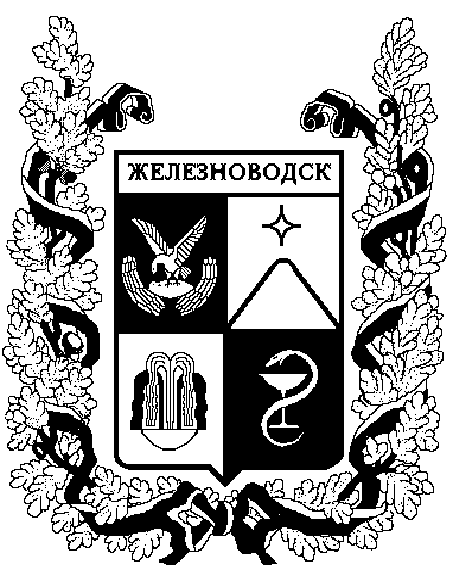 ПОСТАНОВЛЕНИЕАДМИНИСТРАЦИИ ГОРОДА-КУРОРТА ЖЕЛЕЗНОВОДСКА СТАВРОПОЛЬСКОГО КРАЯО признании утратившим силу постановления администрации города-курорта Железноводска Ставропольского краяот 04 февраля . № 75В соответствии с Федеральным законом от 06 октября .
№ 131-ФЗ «Об общих принципах организации местного самоуправления в Российской Федерации», Уставом города-курорта Железноводска Ставропольского краяПОСТАНОВЛЯЮ:1. Признать утратившим силу постановление администрации города-курорта Железноводска Ставропольского края от 04 февраля . № 75  «О признании утратившими силу некоторых постановлений администрации города-курорта Железноводска Ставропольского края». 2. Опубликовать настоящее постановление в общественно-политическом еженедельнике «Железноводские ведомости» и разместить на официальном сайте Думы города-курорта Железноводска Ставропольского края и администрации города-курорта Железноводска Ставропольского края в сети Интернет.3. Контроль за выполнением настоящего постановления возложить на заместителя главы администрации города-курорта Железноводска Ставропольского края Шумкину А.С.4. Настоящее постановление вступает в силу со дня его подписания. Глава города-курорта Железноводска Ставропольского края 						                 Е.И. МоисеевПроект постановления подготовлен управлением труда и социальной защиты населения администрации города-курорта Железноводска Начальник управления труда и социальной защиты населения  администрации города-курортаЖелезноводска Ставропольского края                                      О.В. ТерещенкоПроект вносит:    Заместитель главы администрации города-курорта ЖелезноводскаСтавропольского края			                                              А.С. ШумкинаПроект визируют:         Исполняющий обязанностипервого заместителя главыадминистрации города-курортаЖелезноводска Ставропольского края				 Н.Н. БондаренкоЗаместитель главы администрации города-курорта Железноводска Ставропольского края					                         С.В.ЦвиркуновИсполняющий обязанностируководителя отдела по мобилизационнойподготовке и чрезвычайным ситуациямадминистрации города-курортаЖелезноводска Ставропольского края                                                А.А. ЗверевРуководитель юридического отдела администрации города-курорта ЖелезноводскаСтавропольского края	                                          	                Е.Л. ОсинцеваРуководитель отдела по обеспечению деятельности администрации города-курорта Железноводска	  Ставропольского края			            		                   Г.В. Рудкова29 апреля 2019 г.г. Железноводск№314